Аналитическая справка по итогам анкетирования учащихся и их родителей (законных представителей) по вопросу качества организации горячим питанием в МКОУ Стригинской ОШ27 апреля 2023гЦель анкетирования: Выяснить удовлетворенностьобучающихся и их родителей (законных представителей) организацией питания в школе, санитарным состоянием столовой, качеством приготовления пищи.(Анкета для родителей и Анкета для учащихся)Анкеты прилагаются.В анкетировании участвовали обучающиеся школы со 2 по 9 класс и их родители (законные представители). (Первый класс отсутствует).Опрошено:7 обучающихся - 100%.5 родителей (законных представителей) - 100%. Были получены следующие результаты:Анализ анкеты «Удовлетворенность школьным питанием»Анкета для родителей«Школьное питание глазами родителей»горячий обед2-разовое горячее питание (завтрак + обед)Удовлетворяет ли вас система организации питания в школе?да- 7 нетзатрудняюсь ответитьУдовлетворяет ли вас санитарное состояние школьной столовой?да- 7 нетзатрудняюсь ответитьСозданы ли условия для соблюдения детьми правил личной гигиены?	да-7 нетзатрудняюсь ответитьНаедается ли ваш ребенок в школе?да- 7иногда нетНравится вашему ребенку питание в школьной столовой?да 7 нетне всегда-0Если нет, то почему? невкусно готовят однообразное питание готовят нелюбимую пищу  остывшая едамаленькие порциииное 	Считаете ли вы питание в школе здоровым и полноценным?да 7 нетВаши предложения по изменению меню:Ваши предложения по улучшению питания в школе:всё устраивает -7Выводы:100 % обучающихся охвачены двухразовым горячим питанием.Полученные результаты свидетельствуют о положительном отношении обучающихся к организации питания в школе: 100%- родителей и детей отмечают качественное и разнообразное питание для обучающихся; 100% обучающихся и родителей считают меню полноценным, 100% опрошенных отмечают удовлетворительное санитарное состояние, 0% опрошенных недовольные качеством питания в школе.Большинство опрошенных считают систему организации питания в школе хорошей.Составила ответственная за организацию питания:  Лупекина Я.А.Приложение 1Анкета для родителей«Школьное питание глазами родителей»Уважаемые родители!В рамках реализации мониторинга состояния школьного питания, в целях улучшения организации питания школьников предлагаем принять участие в анонимном анкетировании, ответив на ряд вопросов. Ваше мнение очень важно для нас! Спасибо за участие!Пожалуйста, выберите варианты ответов. Если требуется развернутый ответ или дополнительные пояснения, впишите в специальную строку.Приложение 2Анкета школьника «Удовлетворённость школьным питанием»(заполняется вместе с родителями)Пожалуйста, выберите варианты ответов. Если требуется развёрнутый ответ или дополнительные пояснения, впишите в специальную строку.удовлетворяет ли вас система организации питания в школе? да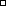 нетзатрудняюсь ответитьудовлетворяет ли вас санитарное состояние школьной столовой? данетзатрудняюсь ответитьпитаетесь ли вы в школьной столовой? данетесли нет, то по какой причине? не нравитсяне успеваете питаетесь дома- другой вариант ответа	в школе вы получаете: горячий завтракгорячий обед (с первым блюдом)2-разовое горячее питание (завтрак + обед) наедаетесь ли вы в школе? даиногда нетхватает ли продолжительности перемены для того, чтобы поесть в школе? данетнравится питание в школьной столовой? данетне всегдаесли не нравится, то почему? невкусно готовят однообразное питаниеготовят нелюбимую пищу остывшая едамаленькие порциииное 	устраивает меню школьной столовой? данет иногдасчитаете ли питание в школе здоровым и полноценным? данетваши предложения по изменению меню:ваши предложения по улучшению питания в школе№ п/пВопросыОтветыОтветыОтветыОтветы№ п/пВопросыДаНетЗатрудняюсь ответитьИногда1Удовлетворяет ли Вас система организации питания в школе?7 чел. 100%0%0%2Удовлетворяет ли Вас санитарное состояние школьной столовой?7 чел 100%0%0%3Питаетесь ли вы в школьной столовой? (Если нет, то по какой причине? )7 чел.100%4В школе вы получаете:Горячий завтрак Горячий обед2-разовое горячее питание (завтрак +обед)7 (100%)5Наедаетесь ли в школе?7 чел.100%6Хватает ли продолжительности перемены для того, чтобы поесть в школе?7 чел100%7Нравится питание в школьной столовой? Если не нравится, то почему?-маленькие порции;-иногда невкусно готовят мясо;-готовятнелюбимую еду.7чел 100%8Устраивает Вас меню школьной столовой?7 чел100%9Считаете ли меню полноценным?7 чел 100%10Ваши предложения по изменению меню:Всё устраивает -7 человек (100%)Всё устраивает -7 человек (100%)Всё устраивает -7 человек (100%)Всё устраивает -7 человек (100%)11Ваши предложения по улучшению питания вшколеВсё устраивает -7 человек (100%)Всё устраивает -7 человек (100%)Всё устраивает -7 человек (100%)Всё устраивает -7 человек (100%)1В каком классе учится Ваш ребенок?1- 4 класс - 35 –9 класс - 42Как часто Вы интересуетесь питанием Вашего ребенка в школе?ежедневно -4иногда- 3не интересуюсь3 Откуда Вы получаете или можете получить информацию о питании Вашего ребенка?3 Откуда Вы получаете или можете получить информацию о питании Вашего ребенка?от классного руководителя- 3 от ребенка -4с сайта организации- 2от классного руководителя- 3 от ребенка -4с сайта организации- 2не получаю информациюне получаю информациюВаш вариант ответа 	Вывешено ли ежедневное меню для ознакомления родителей и детей?да-7 нетВаш ребенок завтракает дома перед выходом в школу?да, всегда	- 5 да, иногда -2не завтракает дома- Ваш вариант ответа	В школе ваш ребенок получает:горячий завтрак- 7Ваш вариант ответа 	Вывешено ли ежедневное меню для ознакомления родителей и детей?да-7 нетВаш ребенок завтракает дома перед выходом в школу?да, всегда	- 5 да, иногда -2не завтракает дома- Ваш вариант ответа	В школе ваш ребенок получает:горячий завтрак- 71В каком классе учится Ваш ребенок?1- 4 класс5 - 10 класс2Как часто Вы интересуетесь питанием Вашего ребенка в школе?ежедневно иногдане интересуюсь3Откуда Вы получаете или можете получить информацию о питании Вашего ребенка?от классного руководителя от ребенкас сайта организациине получаю информацию45678Ваш вариант ответа 	Вывешено ли ежедневное меню для ознакомления родителей и детей?да нетВаш ребенок завтракает дома перед выходом в школу?да, всегда да, иногдане завтракает домаВаш вариант ответа	В школе ваш ребенок получает:горячий завтрак горячий обед2-разовое горячее питание (завтрак + обед)Удовлетворяет ли вас система организации питания в школе?да нетзатрудняюсь ответитьУдовлетворяет ли вас санитарное состояние школьной столовой?9101112131415да нетзатрудняюсь ответить Созданы ли условия для соблюдения детьми правил личной гигиены?	да нетзатрудняюсь ответитьНаедается ли ваш ребенок в школе?да иногда нетНравится вашему ребенку питание в школьной столовой?да нетне всегдаЕсли нет, то почему? невкусно готовят однообразное питание готовят нелюбимую пищу остывшая едамаленькие порциииное 	Считаете ли вы питание в школе здоровым и полноценным?да нетВаши предложения по изменению меню:Ваши предложения по улучшению питания в школе: